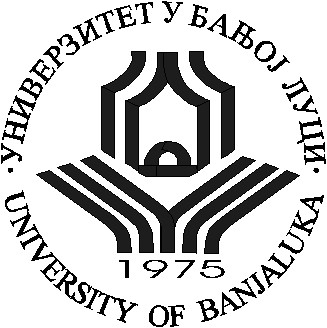 UNIVERSITY OF BANJA LUKA FACULTY OF PHILOLOGY UNIVERSITY OF BANJA LUKA FACULTY OF PHILOLOGY UNIVERSITY OF BANJA LUKA FACULTY OF PHILOLOGY UNIVERSITY OF BANJA LUKA FACULTY OF PHILOLOGY Doctoral academic studies Doctoral academic studies Doctoral academic studies Doctoral academic studies Study programStudy programStudy programScience of languageSubjectMethodology of linguistic research Methodology of linguistic research Methodology of linguistic research Subject codeSubject statusSemesterClasses fundNumber of ECTS pointsobligatory I 30 15 ProfessorsAsst. Dr. Dragana LukajićAsst. Dr. Dragana LukajićAsst. Dr. Dragana LukajićConditioned by other subjectsConditioned by other subjectsConditioned by other subjectsConditioned by other subjectsConditioned by other subjectsConditioned by other subjectsObjectives of studying the subject:Objectives of studying the subject:Objectives of studying the subject:Objectives of studying the subject:Objectives of studying the subject:Objectives of studying the subject:Introducing students to the methodology of studying linguistics. Familiarizing the students with leading linguistic theories, approaches and methodologies. Practical application of acquired knowledge.Introducing students to the methodology of studying linguistics. Familiarizing the students with leading linguistic theories, approaches and methodologies. Practical application of acquired knowledge.Introducing students to the methodology of studying linguistics. Familiarizing the students with leading linguistic theories, approaches and methodologies. Practical application of acquired knowledge.Introducing students to the methodology of studying linguistics. Familiarizing the students with leading linguistic theories, approaches and methodologies. Practical application of acquired knowledge.Introducing students to the methodology of studying linguistics. Familiarizing the students with leading linguistic theories, approaches and methodologies. Practical application of acquired knowledge.Introducing students to the methodology of studying linguistics. Familiarizing the students with leading linguistic theories, approaches and methodologies. Practical application of acquired knowledge.Learning outcomes (acquired knowledge):Learning outcomes (acquired knowledge):Learning outcomes (acquired knowledge):Learning outcomes (acquired knowledge):Learning outcomes (acquired knowledge):Learning outcomes (acquired knowledge):Application of acquired theoretical knowledge in the field of language science; ability to use different methodological approaches.Application of acquired theoretical knowledge in the field of language science; ability to use different methodological approaches.Application of acquired theoretical knowledge in the field of language science; ability to use different methodological approaches.Application of acquired theoretical knowledge in the field of language science; ability to use different methodological approaches.Application of acquired theoretical knowledge in the field of language science; ability to use different methodological approaches.Application of acquired theoretical knowledge in the field of language science; ability to use different methodological approaches.Subject content:Subject content:Subject content:Subject content:Subject content:Subject content:Terms and concepts, theory, synchronic and diachronic language learning. Scientific methods and scientific theories. General research methods (analytical, synthetic, inductive, deductive, comparative, descriptive, etc.). Metalanguage, comparative historical method, structural method, semiotic method, statistical method. Corpus linguistics, methods of working with the corpus. Discourse analysis, cognitive linguistics, generative-transformational linguistics and its methods.Terms and concepts, theory, synchronic and diachronic language learning. Scientific methods and scientific theories. General research methods (analytical, synthetic, inductive, deductive, comparative, descriptive, etc.). Metalanguage, comparative historical method, structural method, semiotic method, statistical method. Corpus linguistics, methods of working with the corpus. Discourse analysis, cognitive linguistics, generative-transformational linguistics and its methods.Terms and concepts, theory, synchronic and diachronic language learning. Scientific methods and scientific theories. General research methods (analytical, synthetic, inductive, deductive, comparative, descriptive, etc.). Metalanguage, comparative historical method, structural method, semiotic method, statistical method. Corpus linguistics, methods of working with the corpus. Discourse analysis, cognitive linguistics, generative-transformational linguistics and its methods.Terms and concepts, theory, synchronic and diachronic language learning. Scientific methods and scientific theories. General research methods (analytical, synthetic, inductive, deductive, comparative, descriptive, etc.). Metalanguage, comparative historical method, structural method, semiotic method, statistical method. Corpus linguistics, methods of working with the corpus. Discourse analysis, cognitive linguistics, generative-transformational linguistics and its methods.Terms and concepts, theory, synchronic and diachronic language learning. Scientific methods and scientific theories. General research methods (analytical, synthetic, inductive, deductive, comparative, descriptive, etc.). Metalanguage, comparative historical method, structural method, semiotic method, statistical method. Corpus linguistics, methods of working with the corpus. Discourse analysis, cognitive linguistics, generative-transformational linguistics and its methods.Terms and concepts, theory, synchronic and diachronic language learning. Scientific methods and scientific theories. General research methods (analytical, synthetic, inductive, deductive, comparative, descriptive, etc.). Metalanguage, comparative historical method, structural method, semiotic method, statistical method. Corpus linguistics, methods of working with the corpus. Discourse analysis, cognitive linguistics, generative-transformational linguistics and its methods.Methods of teaching and mastering the material:​Methods of teaching and mastering the material:​Methods of teaching and mastering the material:​Methods of teaching and mastering the material:​Methods of teaching and mastering the material:​Methods of teaching and mastering the material:​Monological, dialogic, independent scientific research work of students.Monological, dialogic, independent scientific research work of students.Monological, dialogic, independent scientific research work of students.Monological, dialogic, independent scientific research work of students.Monological, dialogic, independent scientific research work of students.Monological, dialogic, independent scientific research work of students.Literature: Literature: Literature: Literature: Literature: Literature: Шушњић, Ђуро (1999). Методологија. Београд: Чигоја штампа. Пипер, Предраг (2000). Методологија лингвистичких истраживања. Београд. Podesva, Robert J.  (2014) Research Methods in Linguistics. Cambridge: Cambridge University Press. Kertész, András (2012).  Data and Evidence in Linguistics: A Plausible Argumentation Model. Cambridge: Cambridge University Press. McEnery, Tony (2011). Corpus Linguistics: Method, Theory and Practice. Cambridge: Cambridge University Press. Шушњић, Ђуро (1999). Методологија. Београд: Чигоја штампа. Пипер, Предраг (2000). Методологија лингвистичких истраживања. Београд. Podesva, Robert J.  (2014) Research Methods in Linguistics. Cambridge: Cambridge University Press. Kertész, András (2012).  Data and Evidence in Linguistics: A Plausible Argumentation Model. Cambridge: Cambridge University Press. McEnery, Tony (2011). Corpus Linguistics: Method, Theory and Practice. Cambridge: Cambridge University Press. Шушњић, Ђуро (1999). Методологија. Београд: Чигоја штампа. Пипер, Предраг (2000). Методологија лингвистичких истраживања. Београд. Podesva, Robert J.  (2014) Research Methods in Linguistics. Cambridge: Cambridge University Press. Kertész, András (2012).  Data and Evidence in Linguistics: A Plausible Argumentation Model. Cambridge: Cambridge University Press. McEnery, Tony (2011). Corpus Linguistics: Method, Theory and Practice. Cambridge: Cambridge University Press. Шушњић, Ђуро (1999). Методологија. Београд: Чигоја штампа. Пипер, Предраг (2000). Методологија лингвистичких истраживања. Београд. Podesva, Robert J.  (2014) Research Methods in Linguistics. Cambridge: Cambridge University Press. Kertész, András (2012).  Data and Evidence in Linguistics: A Plausible Argumentation Model. Cambridge: Cambridge University Press. McEnery, Tony (2011). Corpus Linguistics: Method, Theory and Practice. Cambridge: Cambridge University Press. Шушњић, Ђуро (1999). Методологија. Београд: Чигоја штампа. Пипер, Предраг (2000). Методологија лингвистичких истраживања. Београд. Podesva, Robert J.  (2014) Research Methods in Linguistics. Cambridge: Cambridge University Press. Kertész, András (2012).  Data and Evidence in Linguistics: A Plausible Argumentation Model. Cambridge: Cambridge University Press. McEnery, Tony (2011). Corpus Linguistics: Method, Theory and Practice. Cambridge: Cambridge University Press. Шушњић, Ђуро (1999). Методологија. Београд: Чигоја штампа. Пипер, Предраг (2000). Методологија лингвистичких истраживања. Београд. Podesva, Robert J.  (2014) Research Methods in Linguistics. Cambridge: Cambridge University Press. Kertész, András (2012).  Data and Evidence in Linguistics: A Plausible Argumentation Model. Cambridge: Cambridge University Press. McEnery, Tony (2011). Corpus Linguistics: Method, Theory and Practice. Cambridge: Cambridge University Press. Forms of knowledge testing and assessment:Forms of knowledge testing and assessment:Forms of knowledge testing and assessment:Forms of knowledge testing and assessment:Forms of knowledge testing and assessment:Forms of knowledge testing and assessment:Pre-examination obligationsPre-examination obligationsPre-examination obligationsPre-examination obligationsPre-examination obligationsPre-examination obligationsExam 60 Seminar paper 40 Special indication for the subject:Special indication for the subject:Special indication for the subject:Special indication for the subject:Special indication for the subject:Special indication for the subject:Name and surname of the professor who prepared the data: Dragana LukajićName and surname of the professor who prepared the data: Dragana LukajićName and surname of the professor who prepared the data: Dragana LukajićName and surname of the professor who prepared the data: Dragana LukajićName and surname of the professor who prepared the data: Dragana LukajićName and surname of the professor who prepared the data: Dragana Lukajić